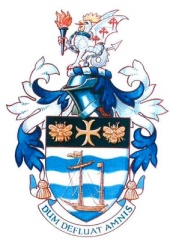 STOURPORT-ON-SEVERN TOWN COUNCILAPPLICATION FOR GRANT AID 2022/23Name of the Organisation:Address:Telephone: Email: Grant Requested (£): Purpose for which Grant is required:How much (if any) will be from your own resources?What is your Organisation’s present financial position? Please summarise and attach a copy of your most up-to-date set of accounts and bank statement(s).(A further more up-to-date statement and accounts may be required before any final decision is made.)
Have you made an application for a grant to any other bodies? Is so, to whom?Brief details of Organisation’s own fund-raising effortsSigned Print Name 	Position	Date		OFFICE USE ONLYMinute Number:  							Date:  			Minute Number:  							Date:  			